Bishop Wilson CE and Christ Church CE Primary Schools Federation STATEMENT ABOUT THE PROCESSING OF BIOMETRIC DATA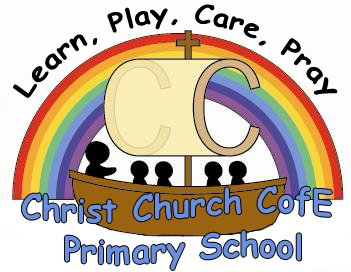 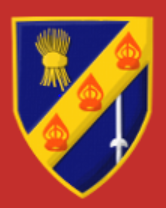 DATE POLICY APPROVAL:SIGNED:In this policy read ‘headteacher’ as Executive Headteacher (the EHT may delegate some of these roles to the Head of Schools)Statement about the processing of biometric data This statement confirms that, at Christ Church CE Primary and Bishop Wilson CE Primary schools, we do not store or process any form of biometric data, such as fingerprints or retina scans.The governing board and data protection officer (DPO) will review this statement on at least an annual basis. The next scheduled review date for this statement is Autumn Term 2023. If the school does decide to store or process biometric data, a policy will be implemented for the processing of such data, which would be made available on the school website. Any changes made to the school’s position on the processing of biometric data will be clearly communicated to all staff, parents and pupils. If you have any questions about this statement, please contact the DPO:Schools Data Protection Officer
Cheshire West and Chester Council,
The Portal, 
Wellington Road, 
Ellesmere Port, 
CH65 0BAEmail: schoolDPO@cheshirewestandchester.gov.ukBishop Wilson CE Primary School Christ Church CE Primary School ‘The joy of the Lord is your strength’ Nehemiah 8:10 ‘We work, we play we care, we pray’ The joy of the Lord and our Christian values help us to flourish in school and in our community as communicators, explorers, readers and believers ‘Your word is a lamp to my feet and a light to my path’ Psalm 119 Within God’s family we nurture, teach and support each other, opening doors for all.  Our Christian values help us to flourish in school and in our community as beacons radiating the light of Jesus in all that we do. ‘Learn, play, care, pray in Jesus’ name’ Joint vision – A journey of learning for all, within God’s guiding hands. Life is a wonderful journey of learning. Our schools nurture all individuality and growth through a supportive and caring family. Everyone brings something special to our schools. Using our Christian values, we aim to nurture what they have brought, encourage it to transform and watch it flourish within our community and beyond. 